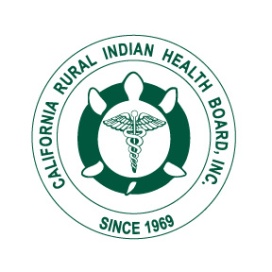 Please complete this form to close-out a research project Email to: CRIHB.IRB@crihb.orgProtocol #:________________________________________________________________Project Title:______________________________________________________________Name of Principal Investigator: ______________________________________________Address:__________________________________________________________________Telephone#: ____________________________Research is now completed and was conducted according to the protocol submitted.Please provide an abstract of findings or summary of progress to date.If research was not conducted, please provide a brief explanation.Research Project Close-out FormThe Institutional Review Board (IRB)Signature:Date:Principal Investigator